Kegiatan ini bertujuan untuk menguji penguasaan materi tentang pola struktur kalimat. Kerjakanlah latihan berikut menggunakan kata-kata sendiri dengan mengacu pada sumber materi dan hasil perkuliahan!Jelaskan apa yang dimaksud kalimat!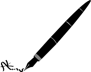 ........................................................................................................................................................................................................................................................................................................................................................................................................................................................................................................Jelaskan unsur-unsur kalimat!........................................................................................................................................................................................................................................................................................................................................................................................................................................................................................................Tulislah ciri-ciri subjek!........................................................................................................................................................................................................................................................................................................................................................................................................................................................................................................Tulislah cara penentuan objek!........................................................................................................................................................................................................................................................................................................................................................................................................................................................................................................